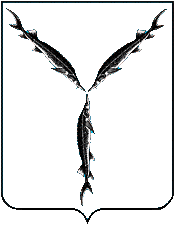 АДМИНИСТРАЦИЯ МУНИЦИПАЛЬНОГО ОБРАЗОВАНИЯ «ГОРОД САРАТОВ»КОМИТЕТ ПО ГРАДОСТРОИТЕЛЬНОЙ ПОЛИТИКЕ, АРХИТЕКТУРЕ                                     И КАПИТАЛЬНОМУ СТРОИТЕЛЬСТВУРАСПОРЯЖЕНИЕот 18.09.2017 № 48-ОДОб утверждении состава конкурсной комиссии по проведению конкурса «Лучшая концепция организации парка Свободы на территории               пос. Юбилейного в Волжском районе  города Саратова»	В соответствии с решением Саратовской городской Думы от 29.09.2011               № 7-70 «О реорганизации комитета по архитектуре и градостроительству и управления капитального строительства администрации муниципального образования «Город Саратов», распоряжением председателя комитета по градостроительной политике, архитектуре и капитальному строительству администрации муниципального образования «Город Саратов» от 15.08.2017 № 2К «О проведении конкурса «Лучшая концепция организации парка Свободы на территории пос. Юбилейного в Волжском районе города Саратова»:1. Утвердить состав конкурсной комиссии по проведению конкурса «Лучшая концепция организации парка Свободы на территории                                 пос. Юбилейного в Волжском районе  города Саратова» (Приложение № 1).2.Постановить, что решения комиссии принимаются простым большинством голосов членов комиссии, присутствующих на заседании, по каждому из участников конкурса. При равенстве голосов решающим будет являться голос председателя комиссии.3.Решение конкурсной комиссии оформляется протоколом заседания конкурсной комиссии.4.Опубликовать  (разместить) настоящее распоряжение на официальном сайте администрации муниципального образования «Город Саратов».5. Контроль за исполнением настоящего распоряжения возложить на заместителя председателя комитета, начальника управления правового обеспечения.Председатель комитета                           		                         В.А. ЖелановПриложение N 1 к распоряжению  от 18.09.2017 № 48-ОДСостав конкурсной комиссии по проведению конкурса «Лучшая концепция организации парка Свободы на территории пос. Юбилейного в Волжском районе  города Саратова»                                                  Члены комиссии:    Председатель комитета                           		                         В.А. ЖелановПредседатель комиссииСекретарь комиссии    -  -Желанов В.А., председатель комитета по градостроительной политике, архитектуре и капитальному строительству администрации муниципального образования "Город Саратов", главный архитектор города Севрянская Е.В., ведущий специалист отдела правового обеспечения управления правового обеспечения комитета по градостроительной политике, архитектуре и капитальному строительству администрации муниципального образования "Город Саратов"- Корнеев А.В., заместитель председателя комитета по градостроительной политике, архитектуре и капитальному строительству администрации муниципального образования "Город Саратов", начальник управления градорегулирования- Цопин А.А., заместитель председателя комитета по градостроительной политике, архитектуре и капитальному строительству администрации муниципального образования "Город Саратов", начальник управления правового обеспечения- Шустова Е.Г., консультант комитета по градостроительной политике, архитектуре и капитальному строительству администрации муниципального образования "Город Саратов"- Пузанова А.В., консультант комитета по градостроительной политике, архитектуре и капитальному строительству администрации муниципального образования "Город Саратов"- Ширшова Е.Е., консультант комитета по градостроительной политике, архитектуре и капитальному строительству администрации муниципального образования "Город Саратов"- Кудрявцев В.В., заведующий кафедрой "Дизайн архитектурной среды" СГТУ имени Гагарина Ю.А. (по согласованию)